КОНСУЛЬТАЦИЯ ДЛЯ РОДИТЕЛЕЙ «СЕНСОРНОЕ РАЗВИТИЕ ДЕТЕЙ РАННЕГО ВОЗРАСТА»ЧТО ДОЛЖЕН ЗНАТЬ И УМЕТЬ РЕБЕНОК В ВОЗРАСТЕ 2-3 ГОДА:Собирать самостоятельно пирамидку из 2-3 колец различных размеров;Выполнить поручения взрослого по подбору предметов того или иного цвета (сначала взрослый показывает нужный цвет);Различать большие и маленькие предметы, называть их размер;Узнавать и называть геометрические фигуры;Выполнять дидактические задания на подбор, соотнесение и группировку предметов, сравнение по форме, цвету, величине и другим признакам, обобщение по выделенным признакам.                                 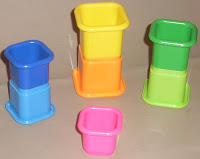 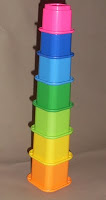 МЕТОДИЧЕСКИЕ РЕКОМЕНДАЦИИ ДЛЯ РОДИТЕЛЕЙ ПО СЕНСОРНОМУ РАЗВИТИЮ ДЕТЕЙ РАННЕГО ВОЗРАСТА В СЕМЬЕ:Задавайте ребенку как можно больше вопросов.Всегда внимательно выслушивайте рассуждения ребенка.Говорите с ребенком – сначала называя окружающие предметы, позже действия, признаки и свойства предметов, объясняйте окружающий мир и формируйте закономерности, рассуждайте вслух, обосновывайте свои суждения.Проводите совместные наблюдения и опыты.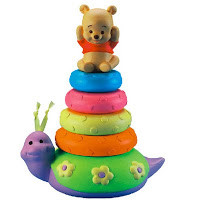 МЕТОДИЧЕСКИЕ РЕКОМЕНДАЦИИ ДЛЯ РОДИТЕЛЕЙ ПО СОЗДАНИЮ РАЗВИВАЮЩЕЙ СРЕДЫ В СЕМЬЕ:В раннем возрасте в развитие ребенка важную роль играет насыщенность окружающей его среды.Желательно чтобы ребенка окружали игрушки из различных материалов – дерева, глины, металла, различных по фактуре тканей и т.п.Необходимы игрушки контрастных размеров, игрушки различной формы.Развивающую среду следует пополнить разрезными картинками, парными картинками, пирамидками, формами-вкладышами, шнуровками и т.д.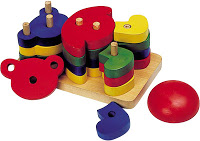 